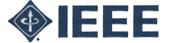 IEEE Orlando Section - ieee.org/orlando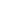 ExCom Meeting - October 9, 2018ExCom: Chair Call Meeting to Order: 1850 HoursLocation: Online (had issues with Valencia’s Skype, switched to Google Meet)Proxy Notifications: Jorge Medina, Varadaj Gurupur, Chris NergardQuorum: Quorum achievedChair - Welcome	Deb HallNew and Old BusinessNew Treasurer to finish out 2018 - Warren Macchi:Motion by Joe to approve. Passed.MikeO: A new Treasurer means we’ll need to audit the books. Reach out to Lynn and additional 2 members to start process.Bring MOVE Truck to Maker Faire:Potential cost to Section is $4,000, but PACE could provide $2,000 contribution.Discussion on where this will fit in the Budget: 1. New Line Item, 2. Reallocate from Other Item(s). Current Budget status is not clear.Potential motion: authorize expenditure of no more than $4,000, but needs to identify proper Budget item.Motion by Joe: gather additional info and defer to meeting next week (Oct 16th). Passed.ReportsNominations Committee - Report	Scott Clary, Mike Orlovski, Joe JusaiWe have a full slate of candidates.Chair to setup Elections Committee to run the elections.Awards Committee - Report	Mike OrlovskiNominations under evaluation.Undergraduate Scholarship (1 Applicant)Graduate Scholarship (6 Applicants)Outstanding Graduate (1)ExCom: Chair Call Meeting Adjourned: 1950 HoursAttendeesDeb HallJoe JusaiSephandaro ReachMike OrlovskiVaradaj GurupurMichael HassanPierce MooneyWarren Macchi2018 EXCOM Meetings2018 EXCOM Meetings2018 EXCOM Meetings2018 EXCOM Meetings2018 EXCOM Meetings2018 EXCOM Meetings2018 EXCOM Meetings2018 EXCOM Meetings2018 EXCOM Meetings2018 EXCOM Meetings2018 EXCOM Meetings2018 EXCOM Meetings2018 EXCOM MeetingsDateJAN
16FEB
20MAR
20APR
7MAY
15JUN
19JUL
N/AAUG
21SEP
18OCT
20NOV
20DEC
18PlacePaneraPhilipsPhilipsWekivaPhilipsPhilipsPhilipsPhilipsCitrus ClubPhilipsCitrus ClubLastFirstEmailAffiliationNotesFull list of attendees removed due to GDPR